DISPONIBILITA’    05/02/24	ORTOVIVAISMO TESTA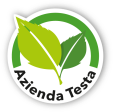 ORDINI per TEL :0695596020	oppure whatsapp 3282899504 e mail email :info@piantineortotesta.itCASSETTE FORI 60/120ORTO PROFESSIONALE CASSETTE 40 FORIINNESTATE VASO 13AROMATICHEORTO IN VASO 10FIORI VASO 10/14D=DISPONIBILEDS=DISPONIBILE IN SETTIMANAND=NON DISPONIBILEAGLIODDDPEPERONE TOPEPO ROSSO F1PEPERONE TOPEPO ROSSO F1PEPERONE TOPEPO ROSSO F1NDNDFORI1201206060ASPARAGONDNDNDPEPERONE TOPEPO GIALLO F1PEPERONE TOPEPO GIALLO F1PEPERONE TOPEPO GIALLO F1NDNDL. GENTILINA ROSSANDDANGURIA F1NDNDNDPEPERONE FRIGGITELLO F1PEPERONE FRIGGITELLO F1PEPERONE FRIGGITELLO F1NDNDL. GENTILINA BIONDANDDBASILICO GENOVESE F1NDNDNDPEPE. FRIGG. A SIGARETTA F1PEPE. FRIGG. A SIGARETTA F1PEPE. FRIGG. A SIGARETTA F1NDNDL. GRANDI LAGHINDDBASILICO FOGLIA DI LATTUGA F1NDNDNDPORROPORROPORRODDINDIVIAND DBASILICO PICC.FOGLIA ROSSANDNDNDPOMODORO PANTANO F1POMODORO PANTANO F1POMODORO PANTANO F1NDNDSCAROLAND  DCAVOLO VERZA PRECOCE F1DDDPOMODORO TONDO LISCIO F1POMODORO TONDO LISCIO F1POMODORO TONDO LISCIO F1NDNDRADICCHIO A PALLARADICCHIO A PALLARADICCHIO A PALLADCAVOLO VERZA TARDIVO F1DDDCAVOLO CAPPUCCIO F1DDDPOM. TONDO LISCIO BASSO F1POM. TONDO LISCIO BASSO F1POM. TONDO LISCIO BASSO F1NDNDRADICCHIO DI TREVIRADICCHIO DI TREVIRADICCHIO DI TREVIDCAVOLO CAPP. A CUORE F1DDDPOMODORO PACHINO F1POMODORO PACHINO F1POMODORO PACHINO F1NDNDMISTICANZA DI GENTILINEMISTICANZA DI GENTILINEMISTICANZA DI GENTILINENDCAVOLO CAPP. A CUORE ROSSODDDPOM. PONDEROSA SORRENTOPOM. PONDEROSA SORRENTOPOM. PONDEROSA SORRENTONDNDCICORIONECICORIONECICORIONENDCAVOLO NERO F1DDDPOMOD. S. MARZANO ALTO F1POMOD. S. MARZANO ALTO F1POMOD. S. MARZANO ALTO F1NDNDVALERIANAVALERIANAVALERIANANDCAVOLO NERO RICCIO F1NDNDNDPOMOD. S. MARZANO BASSO F1POMOD. S. MARZANO BASSO F1POMOD. S. MARZANO BASSO F1NDNDPUNTARELLE GALATINAPUNTARELLE GALATINAPUNTARELLE GALATINANDCAVOLO CAPPUCCIO ROSSO F1DPOM. S. MAR. A CORNO ALTOPOM. S. MAR. A CORNO ALTOPOM. S. MAR. A CORNO ALTONDNDPUNTARELLEPUNTARELLEPUNTARELLEDCAV. BROCCOLO SICILIANO F1DPOMODORO CILIEGINO ALTO F1POMODORO CILIEGINO ALTO F1POMODORO CILIEGINO ALTO F1NDNDRUCOLARUCOLARUCOLANDCETRIOLO F1NDPOMODORO CILIEGINO BASSO F1POMODORO CILIEGINO BASSO F1POMODORO CILIEGINO BASSO F1NDNDBIETA A COSTEBIETA A COSTEBIETA A COSTEDCETRIOLO LUNGO F1NDPOMOD. PRINCIPE BORGHESEPOMOD. PRINCIPE BORGHESEPOMOD. PRINCIPE BORGHESENDNDBIETA ROSSABIETA ROSSABIETA ROSSADCETRIOLINO DA SOTTACETO F1NDNDNDPOMODORO CUORE DI BUE F1POMODORO CUORE DI BUE F1POMODORO CUORE DI BUE F1NDNDBIETINA DA TAGLIOBIETINA DA TAGLIOBIETINA DA TAGLIODCIPOLLA ROSSA F1DDPOPMOD. PERA D'ABRUZZO F1POPMOD. PERA D'ABRUZZO F1POPMOD. PERA D'ABRUZZO F1NDNDBARBABIETOLA ROSSABARBABIETOLA ROSSABARBABIETOLA ROSSANDCIPOLLA BIANCA F1DDPOMODORO ROMA F1POMODORO ROMA F1POMODORO ROMA F1NDNDZUCCHINA TONDA F1ZUCCHINA TONDA F1ZUCCHINA TONDA F1NDCIPOLLA DORATA F1DDPOMODORO RIO GRANDE F1POMODORO RIO GRANDE F1POMODORO RIO GRANDE F1NDNDZUCCHINA ROMANESCA F1ZUCCHINA ROMANESCA F1ZUCCHINA ROMANESCA F1NDCIPOLLA BIANCA PIATTA F1DDPOMODR. RIO GRANDE ALTO F1POMODR. RIO GRANDE ALTO F1POMODR. RIO GRANDE ALTO F1NDNDZUCCHINA DA FIORE F1ZUCCHINA DA FIORE F1ZUCCHINA DA FIORE F1NDCIPOL. LUNGA ROSSA DI TROPEADDPOMODORO SCATOLONE F1POMODORO SCATOLONE F1POMODORO SCATOLONE F1NDNDZUCCHINA ALBERELLO F1ZUCCHINA ALBERELLO F1ZUCCHINA ALBERELLO F1NDCIPOLLOTTO PRECOCE F1DDPOMODORO BISTECCA F1POMODORO BISTECCA F1POMODORO BISTECCA F1NDNDZUCCHINA SCURA F1ZUCCHINA SCURA F1ZUCCHINA SCURA F1NDMELONE FRANCESINO F1NDNDNDPOMODORO CASALINO F1POMODORO CASALINO F1POMODORO CASALINO F1NDNDZUCCA GRANDE F1ZUCCA GRANDE F1ZUCCA GRANDE F1NDMELONE RETATO F1NDNDNDPOMOD. DATTARINO ALTO F1POMOD. DATTARINO ALTO F1POMOD. DATTARINO ALTO F1NDNDZUCCA GRANDE LUNGA F1ZUCCA GRANDE LUNGA F1ZUCCA GRANDE LUNGA F1NDMELONE GIALLO F1NDNDNDPOMODO. DATTARINO BASSO F1POMODO. DATTARINO BASSO F1POMODO. DATTARINO BASSO F1NDNDZUCCHINA A TROMBETTA F1ZUCCHINA A TROMBETTA F1ZUCCHINA A TROMBETTA F1NDMELANZANA LUNGA NERA F1NDNDNDPOMODORO GIALLO F1POMODORO GIALLO F1POMODORO GIALLO F1N DN DFAGIOLO BORTOLOTTO ALTOFAGIOLO BORTOLOTTO ALTOFAGIOLO BORTOLOTTO ALTONDMELANZANA LUNGA BIANCA F1NDNDNDPOMOD. PENDOLINO VESUVIANOPOMOD. PENDOLINO VESUVIANOPOMOD. PENDOLINO VESUVIANON DN DFAGIOLO BORTOLOTTO BASSOFAGIOLO BORTOLOTTO BASSOFAGIOLO BORTOLOTTO BASSONDMELANZ. VIOLETTA DI FIRENZENDNDNDPREZZEMOLOPREZZEMOLOPREZZEMOLODFAGIOLO PIATTOFAGIOLO PIATTOFAGIOLO PIATTONDMELANZ. TONDA SFUMATA ROSANDNDNDSEDANOSEDANOSEDANONDFAGIOLINO ALTOFAGIOLINO ALTOFAGIOLINO ALTONDMELANZANA OVALE NERA F1NDNDNDFORI12012060FAGIOLINO NANOFAGIOLINO NANOFAGIOLINO NANONDMELANZANA OVALE BIANCA F1NDNDNDCANASTANDDDPISELLI MEZZA FRASCAPISELLI MEZZA FRASCAPISELLI MEZZA FRASCADMELANZANA OVALE STRIATA F1NDNDNDCANASTA CHIARANDDDSCALOGNOSCALOGNOSCALOGNODMELANZ. OVALE SFUMATA ROSANDNDNDLATTUGA ROMANANDDDCAROTECAROTECAROTENDPEPERONCINO LUNGO F1NDNDNDLATTUGA CAPPUCCINANDDRAVANELLIRAVANELLIRAVANELLINDPEPERONCINO A CILIEGIA F1NDNDNDLOLLO ROSSANDNDMAIS DOLCEMAIS DOLCEMAIS DOLCENDPEPERONCINO DA RIPIENO F1NDNDNDLOLLO BIONDANDNDFAVEFAVEFAVEDPEPERONE ROSSO F1NDNDNDL. CATALOGNA ROSSANDDSPINACISPINACISPINACINDPEPERONE GIALLO F1NDNDNDL. CATALOGNA BIONDANDDPEPER. CORNO ROSSO F1NDNDNDLATT.. DI QUERCIA ROSNDNDPEPER. A CORNO GIALLO F1NDNDNDLATT. DI QUERCIA VERDNDNDPOMODORO MARMADE F1NDPOMODORO TIPO CARAMBA F1NDMEL. OVALE MYRNA F1NDPOM. CILIEGINO ZUCCHEROF1NDPOMODORO TIPO CENCARA F1NDMELANZA. LUNGA ELETTRA F1NDPOMOD. GRAPP. ROSSO AKRAI F1NDPOMODORO TIPO PICCADILLY F1NDPEPERONE ROSSO BRACE F1NDPOMODORO MINI S. MARZANO F1NDPOM. REGINELLA T. CAMONE F1NDPEPERONE GIALLO THEOS F1NDPOM. DATTERINO ARANCIONE F1NDPOMODORO GIGANTE F1NDANGURIA PICCOLA F1NDPOM. DATTERINO GIALLO F1NDPOMODORO CRIMSON CRUSH F1RESISTE ALLA PERONOSPERANDPOM SAN MARZANO OSKAR F1 NDPOMODORO SHIP SAINT F1TIPO PICCADILLY TIGRATONDMELANZANA LUNGA NERA F1NDPEPERONE ROSSO F1NDPOMODORO MARMADE F1NDMELANZANA OVALE NERA F1NDPEPERONE GIALLO F1NDPOMODORO CILIEGINO F1NDMELANZANA OVALE BIANCA F1NDPOMODORO TONDO F1NDPOMODORO CUORE DI BUE F1NDMELANZ. VIOLETTA DI FIRENZENDPOMODORO TIPO PACHINO F1NDPOMODORO DATTERINO F1NDANGURIA F1NDPOMODORO SAN MARZANO F1NDPOMODORO CAMONE SARDO F1NDMELONE F1NDPOMODORO GIGANTE F1NDCETRIOLO F1NDPOMODORO PICCADILLY F1NDROSMARINONDMENTA PIPERITANDNDPEPRONCINO MESSICANONDSALVIANDFRAGOLE V. 14NDNDPEPERONCINO A MAZZETTINDTIMONDFRAGOLE DI BOSCO V.14NDNDPEPER. FUOCO DELLA PRATERIANDORIGANONDCARCIOFI  V. 10NDPEPER. HABANA NERONDMENTA ROMANANDNDAGLIONE DPEPER. HABANA ROSSONDMAGGIORANANDNDPEPER. DIAVOLETTONDPREZZEMOLONDNDPEPER. PERUVIANONDBASILICO GENOVESENDNDPEPER. BUTT JALOKIA ROSSONDBASILICO GRECONDNDPEPERONCINO NAGA MORICHNDMENTUCCIANDNDPEPER. CAYAMBENDROSMARINO STRISCIANTENDNDPEPERONCINO JALAPENONDTIMO LIMONENDNDPEPER. TABASCONDERBA CIPOLLINANDNDPEPER. CAROLINA REAPERNDERBA PEPENDNDTRINID. SCORP. MORUGA ROSSONDCETRONELLANDNDLAVANDANDNDMELANZANA LUNGA NERANDPOMODORO PANTANO F1NDPOMODORO TIPO ZEBRINO F1NDMELANZANA TONDA VIOLETTANDPOMODORO TONDO LISCIO F1NDPOMODORO NERO F1NDMELANZANA OVALE NERA F1NDPOMODORO PACHINO F1NDPOMOD CRIMSON CRUSH F1NDMELANZANA OVALE STRIATA F1NDPOMODORO S .MARZANO ALTONDPOMOD DATTERINO TIGRATO F1NDPEPERONE ROSSO F1NDPOMODORO CUORE DI BUE F1NDPOMODORO BISTECCA F1NDPEPERONE GIALLO F1NDPOMODORO CILIEGINO ALTO F1NDPOMODORO DATTARINO F1NDSEDANONDALISSONDLOBELIANDGERANI  V14NDBEGONIANDPETUNIENDSURFINIE V14NDCOLEUSNDTAGETENDIMPATIENSNDVERBENA NANANDPORTULACANDVIOLEND